Sara Thompson Tweedy, ChairJohn MosbyEd BrewsterMarty CavalluzziKathi Hiyane-BrownJoyce LovedayJenni Martin, Instruction CommissionRip Hemingway, Information Technology CommissionValerie Parton, Research & Planning CommissionErin Blakeney, Student Services CommissionCarli Schiffner, SBCTCThursday, February 23, 20232:00 – 4:00 p.m.South Puget Sound Community College - Lacey Campus 4220 6th Ave SE Lacey  Zoom: https://us02web.zoom.us/j/87965043947?pwd=TGNaZEtONUoyTjNMTGJYT29PTHNndz09Meeting ID: 879 6504 3947Passcode: 603374Approve the Minutes from January meeting (see attached).Review upcoming Promising Practices Exchange Order of Events for March 1Topic: Dual CreditColleges Presenting: South Puget Sound and ShorelineWho is the MC?Format of EventUpdate on April 5 Promising Practices ExchangeTopic: Innovative Instructional Practices for Adult Re-EngagementColleges Presenting:Who is MC?Format of EventCommittee Workplan for 2022-23 (Sara)See AttachedCommission Report-Outs (Representatives)InstructionImplementation of Full-Time Faculty Expansion SB 5194&5227Information TechnologyResearch & PlanningStudent ServicesMental Health Pilot Program (Carli/Christine)Monitor Financial Aid Outreach Initiatives (HB 1835) Update from WSCCCGeneral Updates:Onboarding Project (Carli, Jenni, and Erin)Overtime Exempt Eligibility (Choi or rep)Guided Pathways Advisory Committee (John)Artificial Intelligence discussion: Summer WACTC Retreat planning or VPIs? (all)Washington Association of Community & Technical Colleges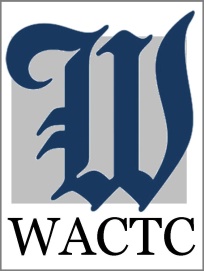 Educational Services Committee Agenda